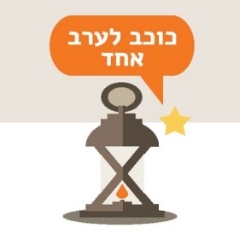 "כוכב לערב אחד" פעילות לילה בסגנון טיול עששיותלעת ערב, ביחד עם שקיעת החמה הערב נעטף באווירה קרירה. זה הזמן המתאים לעצום עיניים ולדמיין לילה העוטף אתכם בשלל חושים... הטבע מסביב על צבעיו, ריחותיו וצליליו מקבל פן פחות מוכר ומוסיף מימד של חווית לילה שונה.עיקרי הפעילות:הפעילות מתקיימת בכל ערב מאפריל עד אוקטובר במבחר מיקומים בצפון:              הר בנטל, פארק הירדן, בית המוטור בכנרת, תל פאחר ובהתאמה לכל מקום רצוי.כל מספר משתתפים מקבלים עששית ויוצאים לטיול רגלי לאור עששיות בשבילי הלילה המסתוריים במסלול הליכה קל וקצר בו נפעיל מגוון של חושים: מגע עם זרמי האוויר קרירים, ריחות הצמחייה, קולות הלילה של בעלי החיים וטעמו של תה צמחים בהפקה מקומית.נשתמש גם בחושים נוספים: נפעיל את חוש הדמיון בניסיון למצוא את מקור המילה עששית, חוש ההומור, חוש ההתמצאות, חוש מוסיקלי בליווי שירי לילה ידועים על כוכבים וגחליליות ואפילו קצת מחוש  ה...פחדדד! בהר בנטל נחצה במו רגלינו את קו הגובה 1001 מטרים מעל פני הים המסומן באור.בפארק הירדן נאתר את עץ השקמה העתיק בן ה-500 שנים.בבית המוטור נלך בשבילי "חורשת האיקליפטוס, הגשר, הסירה של נעמי שמר.בתל פאחר נפסע בתעלות ובבונקרים ונשמע עדויות מוקלטות מהקרב ההירואי.באמצעות מכשירי טאבלט נצפה אל כוכבי הלילה ונזהה את חלקם ככוכב הצפון, כוכבי הלכת והמזלות שבשמים. ובאמצעות משקפי VR נצפה בסרטוני תלת מימד המציגים את כוכבי מערכת השמש.הכל  מתובל בהסברים מאלפים באווירה קלילה וכמובן  תוספת של צ'יזבט לילי, בישיבה נינוחה על מחצלות, בתוך לוע הר הגעש. משך הטיול כשעה וחצי.* מגוון האפשרויות עשוי להשתנות בהתאם לתנאי מזג האוויר ורצונו של הטבע, בכל ערב!לחוויות מצולמות חפשו "כוכב לערב אחד" בפייסבוק אופציה לתוספת: הווי סביב המדורה הכולל תה + מרשמלו + תפוחי אדמה הפרחת כדורי אש סיניים/ הפרחת בלוני אור התמורה: 50 ₪ למשתתף (כולל מע"מ) מחיר מינימום לפעילות – 1500 ₪      (מתאים רק לתנאי תשלום של צק/העברה בנקאית ליום הפעילות)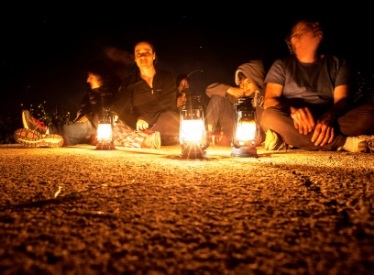 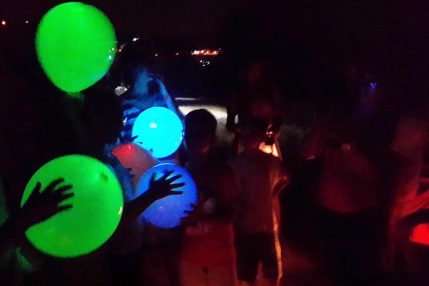 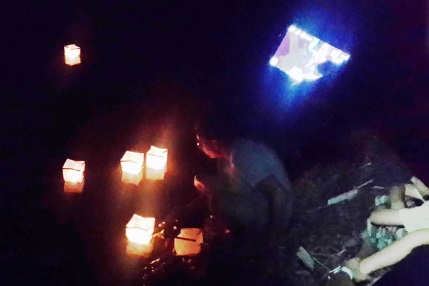 